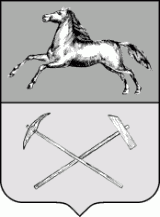 РОССИЙСКАЯ ФЕДЕРАЦИЯКемеровская областьПрокопьевский городской округПРОКОПЬЕВСКИЙ ГОРОДСКОЙ СОВЕТ НАРОДНЫХ ДЕПУТАТОВ5-го созыва(пятьдесят четвертая сессия)Решение №   446 от    16. 06. 2017принято Прокопьевским городскимСоветом народных депутатов16.06.2017Об утверждении Порядка организации и осуществления муниципального земельного контроля на территории Прокопьевского городского округа      В соответствии с Федеральным законом от 06.10.2003 № 131-ФЗ «Об общих принципах организации местного самоуправления в Российской Федерации», со статьей 72 Земельного кодекса Российской Федерации, постановлением Коллегии администрации Кемеровской области от 30.09.2015 № 322 «Об утверждении порядка осуществления муниципального земельного контроля на территории Кемеровской области», Уставом муниципального образования «Прокопьевский городской округ»,Прокопьевский городской Совет народных депутатов РЕШИЛ:     1. Утвердить Порядок организации и осуществления муниципального земельного контроля на территории Прокопьевского городского округа согласно приложению к настоящему решению.     2. Признать утратившим силу решение Прокопьевского городского Совета народных депутатов от 28.10.2011 № 736 «Об утверждении Положения о муниципальном земельном контроле за использованием земель на территории Прокопьевского городского округа»        3. Настоящее решение подлежит официальному опубликованию в газете «Шахтерская правда», вступает в силу после его официального опубликования.        4. Контроль за исполнением настоящего решения возложить на комитеты Прокопьевского городского Совета народных депутатов по вопросам: местного самоуправления и правоохранительной деятельности (А.Н. Юсупов),  бюджета, налоговой политики и финансов (А.П. Булгак).    Председатель Прокопьевского 		городского Совета народных депутатов				                  Н. А. Бурдина           Глава города Прокопьевска							         А. Б. Мамаев   «16» июня  2017(дата подписания)Приложение к решению Прокопьевского городского Совета народных депутатовот  16.06.2017 №  446Порядокорганизации и осуществления муниципального земельного контроля на территории Прокопьевского городского округа1. ОБЩИЕ ПОЛОЖЕНИЯ1.1. Настоящий Порядок организации и осуществления муниципального земельного контроля на территории Прокопьевского городского округа  (далее - Порядок) разработан в соответствии состатьей 72 Земельного кодекса Российской Федерации, статьей 6 Федерального закона от 26.12.2008 № 294-ФЗ "О защите прав юридических лиц и индивидуальных предпринимателей при осуществлении государственного контроля (надзора) и муниципального контроля" (далее - Федеральный закон "О защите прав юридических лиц и индивидуальных предпринимателей приосуществлении государственного контроля (надзора) и муниципального контроля"),  пунктом 26 части 1 статьи 16Федерального закона от 06.10.2003 № 131-ФЗ "Об общих принципах организации местного самоуправления в Российской Федерации", постановлением Коллегии администрации Кемеровской области от 30.09.2015 № 322 «Об утверждении порядка осуществления муниципального земельного контроля на территории Кемеровской области» (далее - муниципальный контроль).1.2. Объектом муниципального контроля является соблюдение физическим, юридическим лицом, индивидуальным предпринимателем в процессе осуществления деятельности совокупности предъявляемых требований земельного законодательствав отношении объектов земельных отношений, расположенных в границах Прокопьевского городского округа.Объектами земельных отношений являются:1) земля как природный объект и природный ресурс;2) земельные участки;3) части земельных участков.1.3. Субъектами муниципального контроля, в отношении которых проводятся мероприятия, являютсяфизические и юридические лица, индивидуальные предприниматели, являющиеся землепользователями.2. ОРГАН, ОСУЩЕСТВЛЯЮЩИЙ МУНИЦИПАЛЬНЫЙ КОНТРОЛЬ 2.1. Органом муниципального земельного контроля является администрация города Прокопьевска,в лице отдела муниципального земельного контроля (далее - орган муниципального контроля).2.2. Лица, уполномоченные на проведение муниципального контроля, определяются правовым актом администрации города Прокопьевска (далее - уполномоченное лицо).3. ЗАДАЧИ МУНИЦИПАЛЬНОГО КОНТРОЛЯ3.1. Основными задачами муниципального контроля являются:1) принятие мер по предупреждению, выявлению и пресечению нарушений требований земельного законодательства субъектами муниципального контроля;2) принятие мер по устранению последствий нарушений земельного законодательства, выявленных по результатам осуществления муниципального земельного контроля.4. ФОРМЫ ОСУЩЕСТВЛЕНИЯ И ПОРЯДОК ОРГАНИЗАЦИИ МУНИЦИПАЛЬНОГО КОНТРОЛЯ4.1. Основной формой деятельности по осуществлению муниципального контроля является проведение плановых и внеплановых проверок исполнения субъектами муниципального контроля соблюдения законодательства, регулирующего земельные отношения.4.2. Организация и проведение плановых и внеплановых проверок производятся в соответствии с Федеральным законом "О защите прав юридических лиц и индивидуальных предпринимателей при осуществлении государственного контроля (надзора) и муниципального контроля" иПостановлением Коллегии Администрации Кемеровской области от 30.09.2015 № 322 «Об утверждении Порядка осуществления муниципального земельного контроля на территории Кемеровской области».4.3. Проверки, предусмотренные пунктом 4.2 настоящего Порядка, осуществляются на основании правового акта администрации города Прокопьевска о проведении проверки, принятого по форме, утвержденной Постановлением Коллегии Администрации Кемеровской области от 30.09.2015 № 322 «Об утверждении Порядка осуществления муниципального земельного контроля на территории Кемеровской области».4.4. Порядок проведения проверок, сроки проверки, последовательность проведения административных процедур при осуществлении муниципального контроля, порядок оформления результатов проверки, не урегулированные действующим законодательством, устанавливаются административным регламентом. Административный регламент осуществления муниципальногоземельного контроля на территории Прокопьевского городского округа утверждается постановлением администрации города Прокопьевска5. ПОЛНОМОЧИЯ, ПРАВА И ОБЯЗАННОСТИУПОЛНОМОЧЕННЫХ ЛИЦ ПРИ ОСУЩЕСТВЛЕНИИМУНИЦИПАЛЬНОГО КОНТРОЛЯПолномочия, основные права и обязанности должностных лиц, уполномоченных на осуществление муниципального земельного контроля, осуществляются в соответствии с Постановлением Коллегии Администрации Кемеровской области от 30.09.2015 № 322 «Об утверждении Порядка осуществления муниципального земельного контроля на территории Кемеровской области».    Председатель Прокопьевского 		городского Совета народных депутатов				                  Н. А. Бурдина 